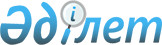 О признании утратившими силу некоторых решений Совета Евразийской экономической комиссииРешение Совета Евразийской экономической комиссии от 20 октября 2023 года № 118.
      В соответствии с пунктом 14 Положения о Евразийской экономической комиссии (приложение № 1 к Договору о Евразийском экономическом союзе от 29 мая 2014 года) и в целях систематизации актов, входящих в право Евразийского экономического союза, Совет Евразийской экономической комиссии решил: 
      1. Признать утратившими силу: 
      Решение Совета Евразийской экономической комиссии от 29 апреля 2020 г. № 47 "Об изменении некоторых сроков ввоза товаров для личного пользования";
      Решение Совета Евразийской экономической комиссии от 11 сентября 2020 г. № 79 "О внесении изменения в Решение Совета Евразийской экономической комиссии от 29 апреля 2020 г. № 47";
      Решение Совета Евразийской экономической комиссии от 5 апреля 2021 г. № 25 "О внесении изменения в Решение Совета Евразийской экономической комиссии от 29 апреля 2020 г. № 47";
      Решение Совета Евразийской экономической комиссии от 24 декабря 2021 г. № 149 (ДСП) "Об изменении некоторых сроков в отношении транспортных средств для личного пользования, временно ввезенных из Монголии на таможенную территорию Евразийского экономического союза".
      2. Настоящее Решение вступает в силу по истечении 30 календарных дней с даты его официального опубликования.
      Члены Совета Евразийской экономической комиссии:
					© 2012. РГП на ПХВ «Институт законодательства и правовой информации Республики Казахстан» Министерства юстиции Республики Казахстан
				
От РеспубликиАрмения

От РеспубликиБеларусь

От РеспубликиКазахстан

От КыргызскойРеспублики

От РоссийскойФедерации

М. Григорян

И. Петришенко

С. Жумангарин

А. Касымалиев

А. Оверчук
